01-235 АЦ-3,0-40 (4326) модель ПМ-536 пожарная  автоцистерна емкостью для воды 3 м3 на шасси КамАЗ-4326 4х4, пенобак 0.3 м3, боевой расчет 3+4, насос ПН-40УВ 40 л/с, полный вес 13 тн, КамАЗ-740.10-20 220 лс, 80 км/час, ОАО Пожтехника г. Торжок, с 1995 г.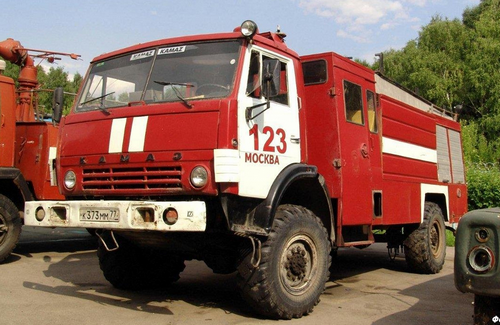 Автоцистерна пожарная АЦ-3-40(4326) на шасси КамАЗ-4326, оснащенная насосом пожарным ПН-40УВ предназначена для:тушения пожаров огнетушащими средствами;доставки к месту пожара боевого расчета, пожарно-технического вооружения и запаса огнетушащего вещества;подачи воды и воздушно-механической пены низкой и средней кратности через напорные рукава, ручные стволы и пеногенераторы при тушении очагов пожара.Автоцистерна может использоваться как самостоятельная боевая единица с забором пенообразователя из пенобака или постороннего резервуара и забором воды из цистерны, из водоема или из водопроводной сети. Автоцистерна рассчитана на эксплуатацию в районах с умеренным климатом при температуре окружающего воздуха от минус 40 до плюс 40°С.Автоцистерна состоит из следующих основных частей:шасси с кабиной водителя;насосной установки с приводом;переднего и заднего отсеков;цистерны в сборе;водопенных коммуникаций;кабины боевого расчета;электрооборудования;комплекта пожарно-технического вооружения.На доработанном шасси установлены: передний и задний отсеки, цистерна, трансмиссия насоса, насос, кабина боевого расчета, вакуумная система и часть электрооборудования.В отсеках автоцистерны размещены пожарно-техническое вооружение и элементы электрооборудования.Автоцистерна оборудована сигнально-акустической установкой.Основная работа автоцистерны заключается в том, чтобы с помощью имеющегося оборудования и принадлежностей подавать в очаг пожара воду или воздушно-механическую пену до полной ликвидации возгорания.Привод пожарного насоса осуществляется от двигателя автомобиля через коробку отбора мощности и карданную передачу. Первоначальное заполнение всасывающей линии и насоса при заборе воды из водоема осуществляется вакуумной системой. Автоцистерна может производить следующие операции:подавать раствор пенообразователя из емкости;подавать воду из цистерны, водоема или гидранта водопроводной сети;работать на перекачку воды с другими автоцистернами при значительном удалении водоема от места пожара.Электрооборудование автоцистерны состоит из электрооборудования шасси и дополнительного электрооборудования.Питание энергопотребителей автоцистерны осуществляется постоянным током напряжением 24В от бортовой сети шасси.Пожарно-техническое вооружение на автоцистерне размещается на крышке кузова и в отсеках. ПТВ надежно закреплено специальными механизмами, зажимами и другими элементами крепления. Размещено ПТВ с учетом удобного доступа и быстрого съема.Основные технические характеристикиКомплектация:ШассиКамАЗ-4326 (4x4)Двигатель: тип
мощность, кВт (л.с.)дизельный
176 (240)Число мест боевого расчета3+4 (модульная кабина)Вместимость цистерны для воды, л3000Вместимость бака для пенообразователя, л300Насос пожарный: расположение насоса
тип
подача, л/с
напор, мзаднее
ПН-40/УВ
40
100Диаметр всасывающего патрубка, мм125Диаметр/количество напорных патрубков, мм/шт.80/2Макс. скорость, км/ч80Масса полная, кг13000Габаритные размеры, м7,8 x 2,5 x 3,3НаименованиеКол-воАптечка медицинская автомобильная1Багор цельнометаллический1Веревка пожарная спасательная1Водосборик ВС-1251Гидроэлеватор Г-6001Головка соединительная ГП 70х502Головка соединительная ГП 80х502Головка соединительная ГП 80х702Диэлектрический комплект1 компл.Задержка рукавная4Мостки рукавные2Зажим ЗР-804Знак аварийной остановки1Инструмент шоферской1 компл.Ключ К-1502Ключ К-802Колодка противооткатная2Комплект инструмента ручного аварийно-спасательного ИРАС1 компл.Крюк для открывания гидранта1Колонка КП1Крюк КП1Лестница -палка1Лестница трехколенная Л-3КМ1Лестница-штурмовка1Лом легкий ЛПЛ1Лом тяжелый ЛПТ1Лопата ЛКО1 Ножницы диэлектрические1Ножовка столярная1мОгнетушитель ОП-4(з)2Огнетушитель ОУ-21Разветвление РТ-701Разветвление РТ-801Рукав всасывающий В-1-125, L=4м1 компл.Рукав напоро-всасывающий В-2-75, L=4м1 компл.Рукав КЩ-1-32-31Рукав пожарный напорный д.51, L=20м6Рукав пожарный напорный д.66, L=20м4Рукав пожарный напорный д.77, L=20м7Рукав пожарный напорный д.77, L=5м2Сетка всасывающая1Ствол пожарный ручной РС-701Ствол пожарный ручной РСП-701Ствол пожарный ручной РСК-502Ствол пожарный ручной РСП-502Ствол лафетный переносной ПЛС-201Топор1Связка звена ГДЗС1Фонарь ФОС с ЗУ1Фонарь ФПС с ЗУ3Направляющий трос звена ГДЗС1Пеногенеоатор ГПС-6001Ствол СВП1